SDA 4 and 5 Rollback TestingThe following scenario assumes that an application and its associated component has already been defined, and has been used for deployments.The following four steps will give an overview of how an existing application can be configured.Step 1: Ensure that the Inventory Management is set to AdvancedIn order to use rollback steps in an application process, the inventory management needs to be changed from the default of Automatic to Advanced.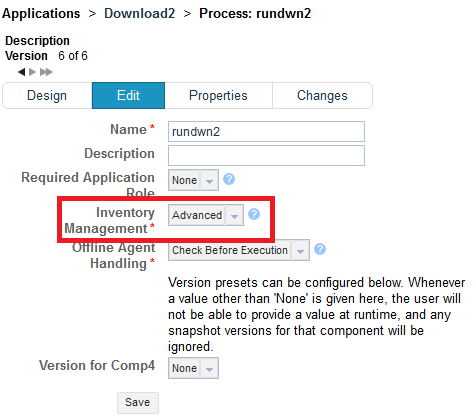 Otherwise the following error message may appear when request a process application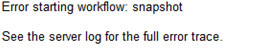 Step 2: Define two processes for the componentTwo processes should be defined one that performs the deployment and a diagnostic test and one that simply deploys the artefacts.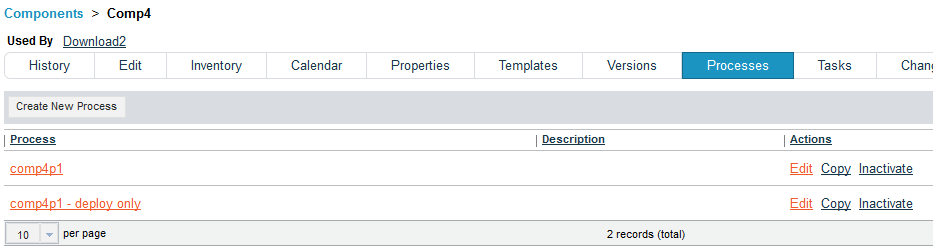 This is the Comp4p1 process which contains the download and diagnostic steprbRun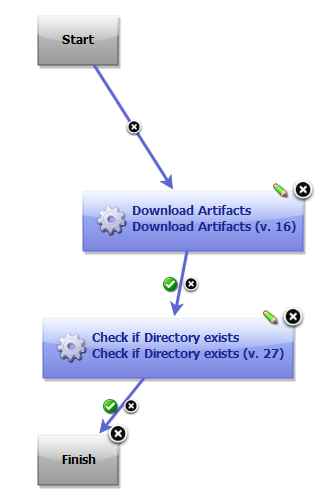 Here is the Check Directory if Directory exists step, which simply checks for the presence of a directory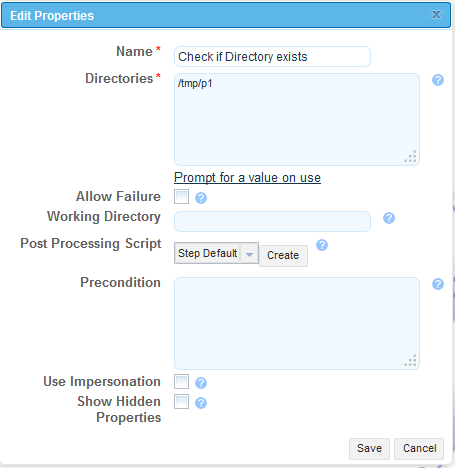 This is the Comp4p1 – deploy only process which contains just the download step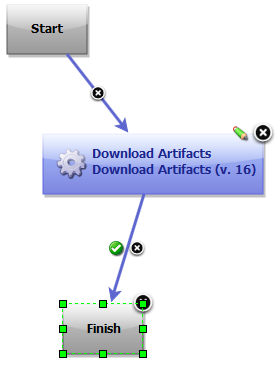 Step 3: Define the Application Process LogicGo to Applications>Example Application>Process: App Process LogicThe Application Process contains the following logic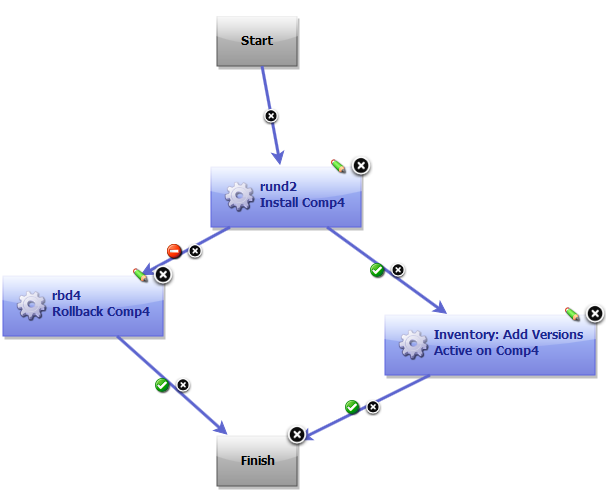 Note: The Inventory Add Versions step ensures that the version is added to the request inventory should the component install correctly.The rund2 step calls the Comp4p1 component process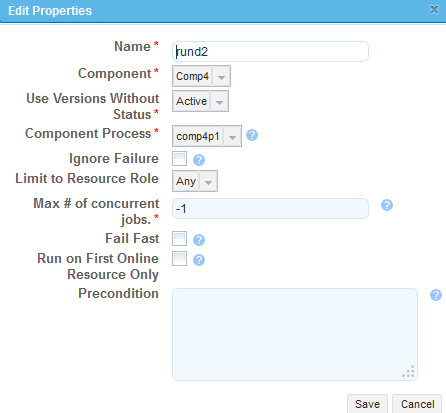 The rbd4 step calls the Comp4p1 – deploy only component process.The Rollback Type must set to Replace with Last Deployed.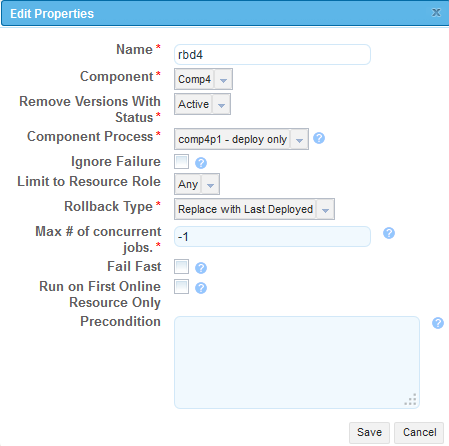 Note: In order to remove files that were created in the version to be rolled back, the comp4p1 – deploy only process Sync Mode needs to be changed to Sync and Clean, as shown below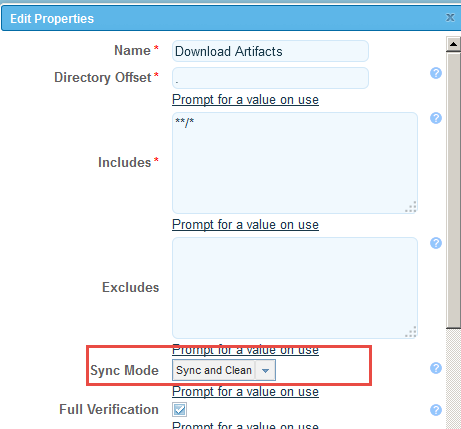 Step 4: Test the rollback and success scenariosThe component contains two versions V1 and V2Rollback TestEnsure directory exists for second diagnostic stepRequest V1V1 is deployed and second diagnostic step is successfulRemove directory for second diagnostic stepRequest V2V2 is deployed and second step FAILSRollback step is executed V1 is deployed Rollback not required testEnsure directory exists for second diagnostic stepRequest V1V1 is deployed and second diagnostic step is successfulRemove directory for second diagnostic stepRequest V2V2 is deployed and second step is successful